Lotteritilsynet har fått flere henvendelser den senere tid på hvordan vi vil se på grensen på 2 millioner i årlig omsetning i hovedspill for å kunne ha databingo, ettersom bingohallene var stengt i ca 2 måneder på grunn av Covid-19.I perioden bingohallene var stengt har en naturlig nok ikke hatt omsetning på hovedspill i hallene, og omsetning som er generert i hovedspill på nett skal ikke med i grunnlaget som skal brukes for å vurdere om en kan ha oppstilt databingo. Manglende omsetning i hovedspill vil være en utfordring både for nystartede haller som har fått dispensasjon i en 6 måneders periode, og for etablerte haller som ikke kommer over 2 millioner i omsetning i løpet av 12 måneder. Begge vil her kunne miste retten til å ha oppstilt databingo.Lotteritilsynet har i forskrift om bingo § 34 hjemmel til å «dispensere fra bestemmelsene i denne forskrift». I praksis har det kun blitt gjort om tungtveiende grunner taler for det.Vi finner her at situasjonen rundt Covid-19 og stenging av bingohaller er en slik tungtveiende grunn. Lotteritilsynet kan her, basert på at bingohaller ikke hadde mulighet til å ha omsetning i hovedspill i ca 2 måneder, utvide fristen for å kunne dokumentere omsetning. Vi har bestemt at aktører som har behov for det kan søke om å få utvidet omsetningsperioden med inntil 3 måneder for bingohaller som måtte stenge grunna Covid-19. Nystartede bingohaller som har prøveperiode for databingo, vil kunne søke om tilsvarende forlenging av denne perioden.Flere bingoentreprenører har vist til at de i enkelte haller har hatt en krevende periode etter oppstart, og at en del spillere har vært bekymret for å komme tilbake til hallen igjen. Vi finner således ut fra en rimelighetsvurdering å forlenge fristen med inntil 3 måneder.Med hilsen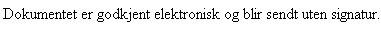 